Smlouva o zájezdu - GDPRuzavřená ve smyslu zákona č. 159/1999 Sb.Rez.číslo	______(varsymbol)	202309CK SN-TOUR Komenského 374, PERUC IČO: 45814201DIČ: CZ6951211179 info@sntour.cz. www.sntour.czSpolečnost je zapsaná v živnostenském rejstříku v Lounech č.j. MULN/OZU/597/2009/ML74Pojistná smlouva o povinné pojištění CK u ČPP č.j. 0201400251	Zákazník/objednavatelZájezd vyřizuje:Jitka Černá, cestovní agenturatel. 728800332e-mail: info@ostrovy365.czÚčastníciRozpis cen služebPoznámky(určeno pro případné speciální požadavky klienta, které však nejsou pro CK závazné!)Smluvní strany výslovně sjednávají, že uveřejnění této smlouvy v registru smluv dle zákona č. 340/2015., o zvláštních podmínkách účinnosti některých smluv, uveřejňování těchto smluv a o registru smluv (zákon o registru smluv) zajistí Gymnázium, Praha 10, Voděradská 2.Podpisem smlouvy o zájezdu zákazník potvrzuje, že mu byl předán katalog, případně katalogový list či písemná informace s uvedením hlavních charakteristických znaků zájezdu, a toto tvoří nedílnou součást smlouvy o zájezdu. Podpisem této smlouvy o zájezdu zákazník potvrzuje, že se řádně seznámil s obsahem smlouvy, zejména s rozsahem objednaných služeb, podmínkami pojištění záruky pro případ úpadku cestovní kanceláře dle zákona č.159/1999Sb. a se Všeobecnými podmínkami, a že tyto dokumenty tvoří nedílnou součást této smlouvy. Zákazník se dále podpisem této smlouvy zavazuje uhradit sjednanou cenu zájezdu včetně všech příplatků a poplatků řádně a včas. Tato smlouva o zájezdu nabývá účinnosti potvrzením objednávky ze strany cestovní kanceláře Marcela Nováková - SN-Tour.¥ GYMNAZIÜlVODERADSKA2yÍÜÜ 00 PRAHA 10 TEL.: 274 817 655CK SN-TOUR	Komenského 374, PERUCIČO: 45814201DIČ: CZ6951211179 info@sntour.cz. www.sntour.czSpolečnost je zapsaná v živnostenském rejstříku v Lounech č.j. MULN/OZU/597/2009/ML/4Pojistná smlouva o povinné pojištění CK u ČPP č.j. 0201400251	Zájezd vyřizuje:Jitka Černá, cestovní agenturatel. 728800332e-mail: info@ostrovy365.czzastoupená Mgr.Jitkou FišerovouZákazník/objednavatelGymnázium, Praha 10, Voděradská 2Voděradská 900/2Uliceemailfiserova@qymvod.czMěsto, PSCtel.Praha 10 , 100 00Obě smluvní strany se budou řídit obecným nařízením EU 2016/679 o ochraně osobních údajů (GDPR). přijmout všechna bezpečnostní, technická, organizační a jiná opatření s přihlédnutím ke stavu techniky, povaze zpracování, rozsahu zpracování, kontextu zpracování a účelům zpracování k zabránění jakéhokoli narušení poskytnutých osobních údajů,nezapojit do zpracování žádné další osoby bez předchozího písemného souhlasu školy,zpracovávat osobní údaje pouze pro plnění smlouvy (vč. předání údajů do třetích zemí a mezinárodním organizacím); výjimkou jsou pouze případy, kdy jsou určité povinnosti uloženy přímo právním předpisem,zajistit, aby se osoby oprávněné zpracovávat osobní údaje u dodavatele byly zavázány k mlčenlivosti nebo aby se na ně vztahovala zákonná povinnost mlčenlivosti,zajistit, že dodavatel bude škole bez zbytečného odkladu nápomocen při plnění povinností školy, zejména povinnosti reagovat na žádosti o výkon práv subjektů údajů, povinnosti ohlašovat případy porušení zabezpečení osobních údajů dozorovému úřadu dle čl. 33 nařízení, povinnosti oznamovat případy porušení zabezpečení osobních údajů subjektu údajů dle čl. 34 nařízení, povinnosti posoudit vliv na ochranu osobních údajů dle čl. 35 nařízení a povinnosti provádět předchozí konzultace dle čl. 36 nařízení, a že za tímto účelem zajistí nebo přijme vhodná technická a organizační opatření, o kterých ihned informuje školu,po ukončení smlouvy řádně naložit se zpracovávanými osobními údaji, např. že všechny osobní údaje vymaže, nebo je vrátí škole a vymaže existující kopie apod.,poskytnout škole veškeré informace potřebné k doložení toho, že byly splněny povinnosti stanovené škole právními předpisy,umožnit kontrolu, audit či inspekci prováděné školou nebo příslušným orgánem dle právních předpisů,poskytnout bez zbytečného odkladu nebo ve lhůtě, kterou stanoví škola, součinnost potřebnou pro plnění zákonných povinností školy spojených s ochranou osobních údajů, jejich zpracováním,poskytnuté osobní údaje chránit v souladu s právními předpisy,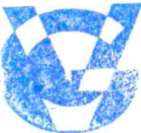 přiměřeně postupovat podle těchto bodů, které jsou součástí smlouvy.gymnázium ,VODĚRADSKA 2 JOD 00 PRAHA 10 TEL.: 274 817 655Historické a přírodní skvosty Itálie - Neapol - Pompeje - Paestum - Tropea - Řím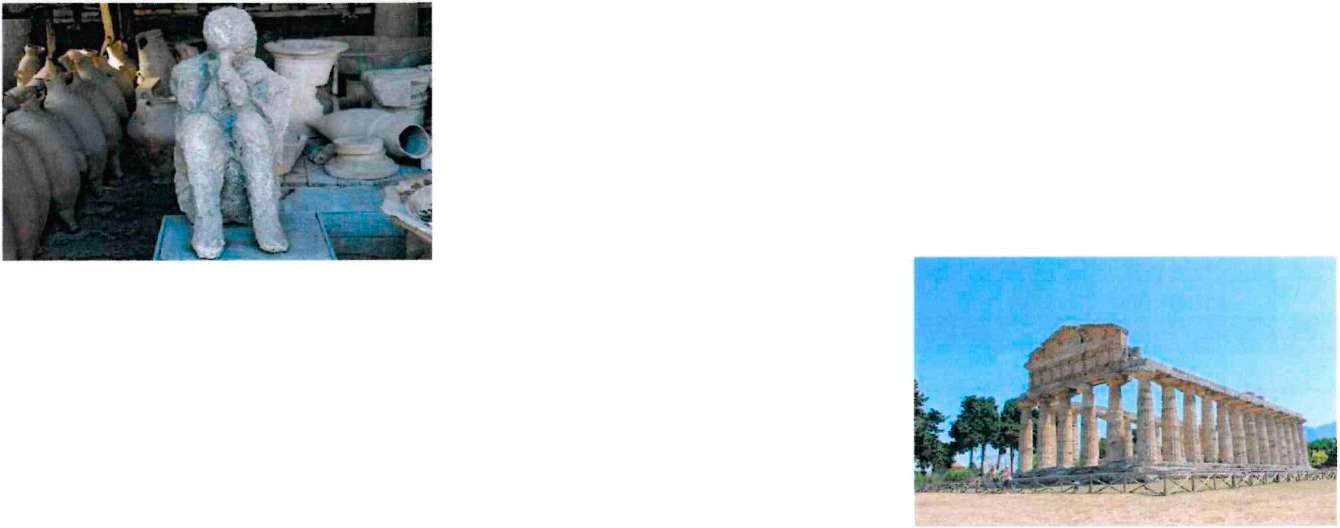 / mm n	f r\ «ín^t -i i o §f	■ i o30.9. - sobota - 00:30 hod, odjezd od školy - v pozdním odpoledni krátké seznámení s NEAPOLÍ, hlavním městem Kampánie. Sídlo university a arcibiskupa. Castel Nuovo s mohutnými kruhovými věžemi a vítězným obloukem, Palazzo Reále - někdejší rezidence neapolských králů. Ubytování, večeře.1.10. - neděle - snídaně - POMPEJE, vykopávky antického města, kde se pod nánosem sopečného popelazachovala naprosto unikátní podoba prostředí i života obyvatel před téměř 2000 lety. Odpoledne dokončení prohlídky NEAPOLE - archeologické muzeum , divadlo San Carlo, jedno z největších evropských divadel, Galleria Umberto I., chrám San Francesco di Paola, via Toledo a další zajímavosti. Ubytování, večeře.2.10. - pondělí - snídaně - PAESTUM - archeologický park, původní město založili Řekové v 6 st. př. n. I. jako Poseidonu. Archeologocký park je velmi rozsáhlý, výjimečně zachovalé jsou chrámy v dórském stylu ze 6. a 5. století př. n. I. Héřin, Apolónův a chrám Athénin. V okolí jsou krásné pláže. Zajímavostí je, že tato oblast dala světu pizzu. Je možné ji zde ochutnat v nepřekonatelné podobě.3.10. - úterý - snídaně -tropea-ssh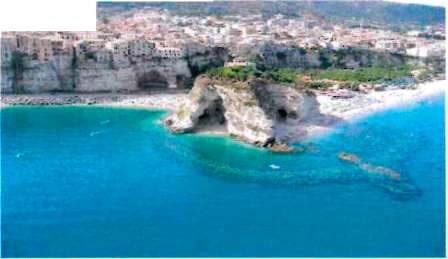 Po prohlídce pokračujeme do kalábrijské Tropei. Ubytování, večeře.prohlídka historických památek a jedinečné architektury tohoto města na skále.Za prohlídku stojí krásná normanská katedrála Duomo, pocházející z 11. století, Museo Civico Diocesano s archeologickými exponáty nebo v nedaleké vesničce Pizzo hrad Castelo Murat z 15.stol. Ubytování, večeře.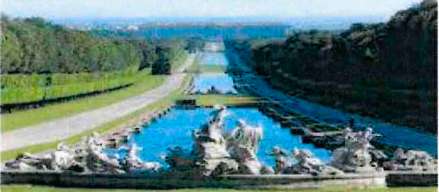 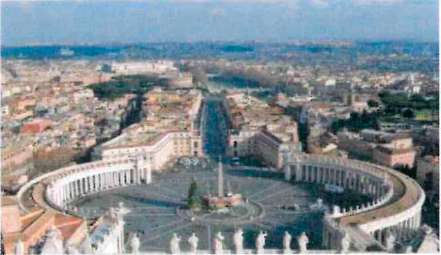 4.10. - středa - snídaně - TROPEA - odjezd do Říma se zastávkou v zámku CASERTA a okolí. Caserta je impozantní královský palác se zahradou. Ve druhé polovině 18. století si ho tu nechal postavit král Karel III. Bourbonský, který chtěl mít vlastní palác podobný těm, jaké stály ve francouzském Versailles nebo v Postupimi. Známý je jako La Reggia nebo Palazzo Reále a je jedním z klenotů jihoitalského regionu Kampánie. Ubytování a večeře.5.10. - čtvrtek - snídaně - ŘÍM - Po snídani prohlídka nejzajímavějších pamětihodností - pěší procházka po Posvátnécestě (Via Sacra), Koloseum-symbol města, Fórum Romanům, Kapitol, Pantheon, Fontána diTrevi, Španělské schody, Piazza del Popolo, Piazza Navona - barokní fontány. Večerní atmosféra Říma. Ubytování, večeře.6.10. - pátek - snídaně. VATIKÁN - náměstí sv. Petra, bazilika sv. Petra. Možnost výstupu na kopuli s krásným výhledem na celý Řím. Odpoledne odjezd do ČR.Cena za studenta: 12.850 KčCena zahrnuje: autokarovou dopravu (klimatizace, TV, teplé studené nápoje), 6 x ubytování, 6 x polopenze s nápoji, česky mluvící průvodce, komplexní cestovní pojištění Generali a.s. včetně pojištění storna v případě zrušení ze zdravotních důvodů, pojištění pořádající CK SN Tour proti úpadku.Cena nezahrnuje: stravu mimo program, studentské vstupné do navštívených objektů, případnou místní dopravu (metro v Římě).Gymnázium, Praha 10, Voděradská 2Gymnázium, Praha 10, Voděradská 2zastoupená Mgr.Jitkou Fišerovouzastoupená Mgr.Jitkou FišerovouUliceVoděradská 900/2Voděradská 900/2emaifiserova(2>qymvod.czMěsto, PSČPraha 10 ,100 00Praha 10 ,100 00tel.PobytPobytPobytPobytPobytZemě, destinaceITÁLIETyp ubytování/pokojeTyp ubytování/pokojevícelůžkové pokoje s přísluš.Termín30.9. -6.10.2023Počet osobPočet osob49Název zájezdu:Historické skvosty ItálieDoprava, nástupDoprava, nástupAUTOBUS/PIO, Voděradská 2Stravovánípolopenze dle programuDalší službyDalší službyčeský průvodceProgram zájezdu v příloze smlouvy.Cena zahrnuje: autokarovou dopravu, 7 dnů, 6 x nocleh, 6 x polopenze polopenzeprofesionálního česky a italsky mluvícího průvodce po celou dobu zájezdupovinné pojištění pořádající Ck SN Tour, cestovní pojištění Generali pojišťovny a.s.Cena za osobuCena za osobuPočetCelkemCena za osobuCena za osobuCena za osobu12 850 Kč12 850 Kč49629 650 KčKčKčKčKčCena celkemCena celkemCena celkemCena celkemCena celkemCena celkem629 650 KčRozpis platebOdbaveníčástkazpůsob uhresplatnostposlat na klientaZáloha294 000 Kčbankou1.7.2023poslat na CK (CA)Doplatek335 650 Kčbankou30.8.2023převezmu osobněDatum a podpis zákazníkaDatum:řiftváková l^arc/la//.icoatovní Ko/./¿Jv»;<AHo 374. /VP'-/V?'/VNO OIÄ: Axt/tťíí? 1 'X^n-i 7« eol./ÍHA. «42C y !f. 597 199. M.: +420 6OiS Cí>tí Í9GČf-Cčx ¿<r28.6.2023řiftváková l^arc/la//.icoatovní Ko/./¿Jv»;<AHo 374. /VP'-/V?'/VNO OIÄ: Axt/tťíí? 1 'X^n-i 7« eol./ÍHA. «42C y !f. 597 199. M.: +420 6OiS Cí>tí Í9GMSmlouva o zájezdu - GDPRuzavřená ve smyslu zákona č. 159/1999 Sb.Rez.číslo (var.symbol)202309Datum a podpis zákazníkaDatum:Svakova f^arcXla//.icestovní k?t/ila«3i!áí* Ko/./iníUého 374. /yBSrVpT^pertjc l O :/ 2 Ol OlC: 1 rkyi i 7 <3 tol./f:rx: +A2C '.15 597 199. faf.: +420 60ü G5tí Í9028.6.2023Svakova f^arcXla//.icestovní k?t/ila«3i!áí* Ko/./iníUého 374. /yBSrVpT^pertjc l O :/ 2 Ol OlC: 1 rkyi i 7 <3 tol./f:rx: +A2C '.15 597 199. faf.: +420 60ü G5tí Í90